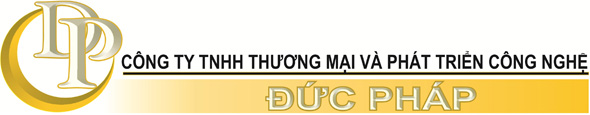 BẢNG BÁO GIÁ  Công Ty chân thành cảm ơn Quý Công ty đã quan tâm đến những hàng hóa và dịch vụ Công ty của chúng tôi. Chúng tôi hân hạnh xin gửi tới Quý Khách hàng Bảng Báo Giá về thiết bị như sau:Giá máy chiếu chưa bao gồm Vat 10%Báo giá có giá trị trong vòng 01 tháng.Hàng chính hãng, mới 100% nguyên đai, nguyên kiện.Chính sách hỗ trợ, bảo hành, bảo trì.Đặc biệt giảm giá cho đại lý hoặc dự án mua số lượng nhiềuGiao hàng tận nơi cho khách hàng trong phạm vi TP.HCM                                                                                                                                                        Hình thức thanh toán: Tiền mặt hoặc chuyển khoản. Tài khoản thanh toán:     Công ty TNHH Thương Mại Và Phát Triển Công Nghệ Đức PhápSố TK: 140213359	Tại ngân hàng : ACB Tp.Hồ Chí Minh – CN Phú MỹHÂN HẠNH ĐƯỢC PHỤC VỤ QUÝ KHÁCH!Ghi Chú: Vui lòng điền thông tin chính xác để xuất Hóa Đơn Tài Chính ( Dành cho KH giao dịch lần đầu tiên)Tên Công Ty:	………………………………………………………………………………………………………………………Mã số thuế:	………………………………………………………………………………………………………………………Địa chỉ:	………………………………………………………………………………………………………………………Ghi chú:	………………………………………………………………………………………………………………………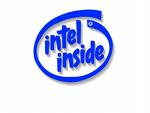 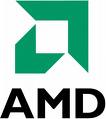 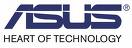 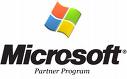 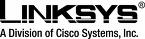 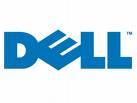 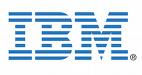 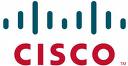 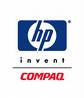 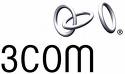 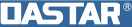 STTTÊN SẢN PHẨMTHÔNG SỐ KỸ THUẬTSLĐƠN GIÁTHÀNH TIỀN01Máy chiếu Hitachi CP-DX250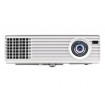 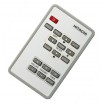 Cấu hình:Màu sắc hiển thị 1,07 tỷ màuCông nghệ DLPĐộ sáng 2500 Ansi LumensĐộ phân giải XGA (1024 x 768) Độ phân giải nén: UXGA (1600 x 1200)Độ tương phản 2.500:1Công suất bóng đèn 190WTuổi thọ bóng đèn 6000 giờTương thích Video 720p, 1080i, 1080p/60 576i, 576p, 480p 480iKích thước màn chiếu 30-300Trọng lượng 2.2 kgKích thước máy 264 x 81 x 223 mm. Loa tích hợp trong máy 2.0 W MonoKết nối HDMI x 1 (HDCP compliant),VGA in x 2, VGA out x 1, S-Video x 1, composite x 1, component x 2, audio input x1, Audio output x1, RS232 control, USB x 1Xuất xứ Công nghệ Nhật, sản xuất tại Trung quốcBảo hành Bảo hành 24 tháng đối với thân máy, 1000 giờ hoặc 3 tháng đối với bóng đèn tùy điều kiện nào đến trước0113.650.00013.650.00002Máy chiếu Hitachi CP-DX300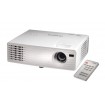 Cấu hình:Màu sắc hiển thị 1,07 tỷ màuCông nghệ DLPĐộ sáng 3,000 LumensĐộ phân giải XGA (1024 x 768) Độ phân giải nén: UXGA (1600 x 1200)Độ tương phản 2,500:1Công suất bóng đèn 190W.Tuổi thọ bóng đèn 6000 giờKích thước màn chiếu 30-300''Trọng lượng 2.2 kgKích thước máy 264 x 81 x 223 mm.Kết nối :Cổng kết nối: HDMI x 1 (HDCP compliant),VGA in x 2, VGA out x 1, S-Video x 1, composite x 1, component x 2, audio input x1, Audio output x1, RS232 control, USB x 1Xuất xứ Công nghệ Nhật, sản xuất tại Trung quốcBảo hành Bảo hành 24 tháng đối với thân máy, 1000 giờ hoặc 3 tháng đối với bóng đèn tùy điều kiện nào đến trước0115.250.00015.250.00003Máy chiếu HITACHI CP-EX300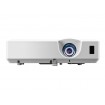 Cấu hình:Màu sắc hiển thị 16,7 triệu màuCông nghệ LCDĐộ sáng 3200 Ansi LumensĐộ phân giải XGA (1024 x 768) Độ phân giải nén: UXGA (1600 x 1200)Độ tương phản 2000:1Công suất bóng đèn 215WTuổi thọ bóng đèn 6000 giờKhoảng cách chiếu 0.8 - 10.8mKích thước màn chiếu 30 '- 300' 'chéoTrọng lượng 2.9 kgKích thước máy 320 x 85 x 245mmXuất xứ Công nghệ Nhật, sản xuất tại Trung quốcBảo hành Bảo hành 24 tháng đối với thân máy, 1000 giờ hoặc 3 tháng đối với bóng đèn tùy điều kiện nào đến trước0117.000.00017.000.00004Máy chiếu Hitachi CP-EW300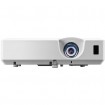 Cấu hình:Màu sắc hiển thị 16,7 triệu màuCông nghệ LCDĐộ sáng 3000 ANSIĐộ phân giải 1280 x 800 WXGAĐộ tương phản 2000: 1Công suất bóng đèn 225WTuổi thọ bóng đèn 6.000 giờTương thích Video NTSC, NTSC 4.43, PAL, PAL-M, PAL-N, SECAM, HDTV (480i, 480p, 576i, 720p, 1080i, 1080p)Khoảng cách chiếu 0.8 - 10.8mKích thước màn chiếu 30in. ~ 300in. (76.2cm ~ 762cm)Trọng lượng 2,9kgKích thước máy 12.6in. x 3.4in. x 9.7in. (32cm x 8.64cm x 24.64cm)Kết nối: 1x HDMI Audio / Video (đầu vào) 2x 15-pin VGA (Input) 1x RCA Composite Video (đầu vào) 1x RCA Stereo (L / R) Audio (đầu vào) 1x RCA Stereo (L / R) Audio (đầu ra) 1x Ethernet LAN 1x Type-B USB Nữ 1x RS-232C điều khiểnXuất xứ Công nghệ Nhật, sản xuất tại Trung quốcBảo hành Bảo hành 24 tháng đối với thân máy, 1000 giờ hoặc 3 tháng đối với bóng đèn tùy điều kiện nào đến trước0119.500.00019.500.00005Máy chiếu Hitachi CP-X4022WN 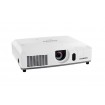 Cấu hình:Màu sắc hiển thị 16,7 triệu màuCông nghệ LCDĐộ sáng 4000 Ansi LumensĐộ phân giải XGA (1024 x 768) Độ phân giải nén: UXGA (1600 x 1200)Độ tương phản 3.000:1Công suất bóng đèn 245WTuổi thọ bóng đèn 5.000 giờTương thích Video NTSC, NTSC 4.43, PAL, PAL-M, PAL-N, SECAM, HDTV (480i, 480p, 525i, 525p, 576i, 576p, 625i, 625p, 1125i, 1125p, 720p, 750p, 1080i, 1080p)Kích thước màn chiếu 30in. ~ 300in. (76.2cm ~ 762cm)Trọng lượng 4.6 kgKích thước máy 401 x 103 x 318mmLoa tích hợp trong máy 16WKết nối :Cổng kết nối: 1 x 15-pin Mini D-sub, HDMI, 1 x 15-pin Mini D-sub (shared with analogue component video input and Monitor Out), 1 x 15-pin Mini D-sub, 1 x RCA for composite, 2 x USB Type A (for PC-less presentation or wireless adaptor),1 x USB Type B (for USB display or USB mouse control), RJ45, RS232Xuất xứ Công nghệ Nhật, sản xuất tại Trung quốcBảo hành Bảo hành 24 tháng đối với thân máy, 1000 giờ hoặc 3 tháng đối với bóng đèn tùy điều kiện nào đến trước06Máy chiếu Hitachi CP-X5022WN 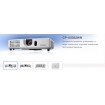 Cấu hình:Công nghệ LCDĐộ sáng 5000 Ansi LumensĐộ phân giải XGA (1024 x 768) Độ phân giải nén: UXGA (1600 x 1200)Độ tương phản 3.000:1Công suất bóng đèn 245WTuổi thọ bóng đèn 5000 giờTương thích Video NTSC, NTSC 4.43, PAL, PAL-M, PAL-N, SECAM, HDTV (480i, 480p, 525i, 525p, 576i, 576p, 625i, 625p, 1125i, 1125p, 720p, 750p, 1080i, 1080p)Kích thước màn chiếu 30in. ~ 300in. (76.2cm ~ 762cm)Trọng lượng 4.6 kgKích thước máy 401 x 103 x 318mmLoa tích hợp trong máy 16WKết nối :Cổng kết nối: 1 x 15-pin Mini D-sub, HDMI, 1 x 15-pin Mini D-sub (shared with analogue component video input and Monitor Out), 1 x 15-pin Mini D-sub, 1 x RCA for composite, 2 x USB Type A (for PC-less presentation or wireless adaptor),1 x USB Type B (for USB display or USB mouse control), RJ45, RS232Xuất xứ Công nghệ Nhật, sản xuất tại Trung quốcBảo hành Bảo hành 24 tháng đối với thân máy, 1000 giờ hoặc 3 tháng đối với bóng đèn tùy điều kiện nào đến trước07Máy chiếu Vivitek DX6871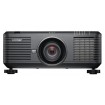 Cấu hình:Công nghệ 0.7" DLPĐộ sáng 7300 ANSI LumensĐộ phân giải WUXGA (1920 x 1200 Pixels); nén WUXGA ( 1920x1200 Pixel)Độ tương phản 3,000:1 (Siêu thực)Công suất bóng đèn Dual đèn: 880W (chế độ bình thường),Tuổi thọ bóng đèn 2500 giờKhoảng cách chiếu 1,45-24,85 m: 505 x 520 x 195mm (19.9 "x 20.5Kết nối :Cổng kết nối: RGB Input; RGB Output; Digital HDMI 1.4a; Component; Composite; S-Video; Audio; Microphone; Control RS-232 (DB-9), RJ45Xuất xứ Công nghệ: Đài Loan; Xuất xứ: Trung QuốcBảo hành 2 năm cho thân máy, 12 tháng hoặc 1000 giờ cho bóng đèn.